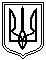 Миколаївська міська рада	Постійна комісії міської ради з питань промисловості, транспорту,енергозбереження, зв'язку, сфери послуг, підприємництва та торгівліПРОЕКТ  ПРОТОКОЛУ  №10507.02.2018     м. Миколаїв   каб. 252Засідання постійної комісії міської ради     з питань промисловості, транспорту, енергозбереження, зв'язку, сфери послуг,  підприємництва та торгівліГолова комісії-Євтушенко В.В. Секретар комісії – Садиков В.В.Присутні  члени  комісії: Шульгач С.В., Ісаков С.М.  Картошкін К.Е. ПОРЯДОК ДЕННИЙ:1. Обговорення питання стосовно створення робочої групи перегляду тарифів на перевезення пасажирів міським автомобільним транспортом загального користування.Для обговорення питання запрошені:Садиков О.В.-заступник міського голови;Представники підприємств-перевізників та громадськості.2.Положення про тимчасові споруди.Для обговорення питання запрошені:Диндаренко С.І., заступнику міського голови;Андрієнко Ю.Г., заступник міського голови;Курляк О.М.  – заступник директора департаменту – начальник управління з розвитку споживчого ринку департаменту економічного розвитку;Нефьодов О.А. – заступник начальника управління містобудування та архітектури.3. Інформація голови адміністрації Інгульського району Гладун С.М. на виконання доручення Миколаївського міського голови від 29.05.2017 з питання перенесення контейнерів для збору твердих побутових відходів біля ринку на перетині вул. Південної та пр. Богоявленський (за резолюцією секретаря Миколаївської міської ради Казакової Т.В.).Для обговорення питання запрошені:Диндаренко С.І.- заступник міського голови;Курляк О.М.  – заступник директора департаменту – начальник управління з розвитку споживчого ринку департаменту економічного розвитку;Маггерамов А.А., керівник ПП «Юліан-Сервіс.4. Звернення водія тролейбусу КП ММР «Миколаївелектротранс» від 23.01.2018 за вх.№4691 стосовно ситуації, яка склалася на підприємстві «Миколаївелектротранс».Для обговорення питання запрошені:Садиков О.В.-заступник міського голови;Міхненко Є.О. – водій тролейбуса КП «Миколаївелектротранс».Голова  постійної комісії міської ради з питаньпромисловості, транспорту, енергозбереження,зв'язку, сфери послуг, підприємництва та торгівлі                             В.В.Євтушенко                       Секретар комісії                                                                                          В.В.Садиков